反射（強）　オフセットなし　　反射（強）4ptオフセット  反射（強）オプションで距離を10ptに設定「反射」を覚えると、こんなこともできます。　　↓↓↓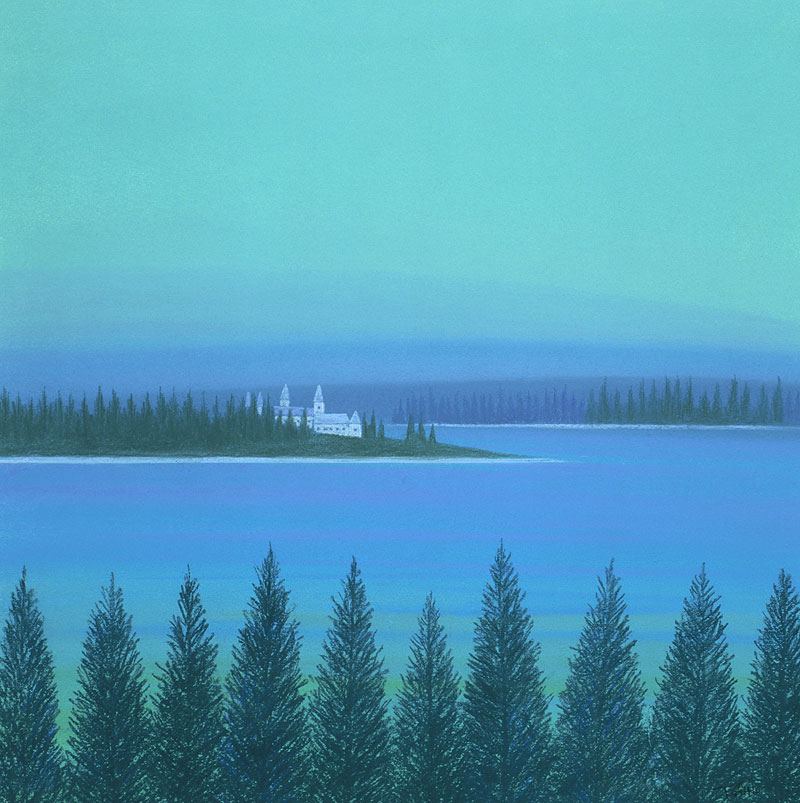 